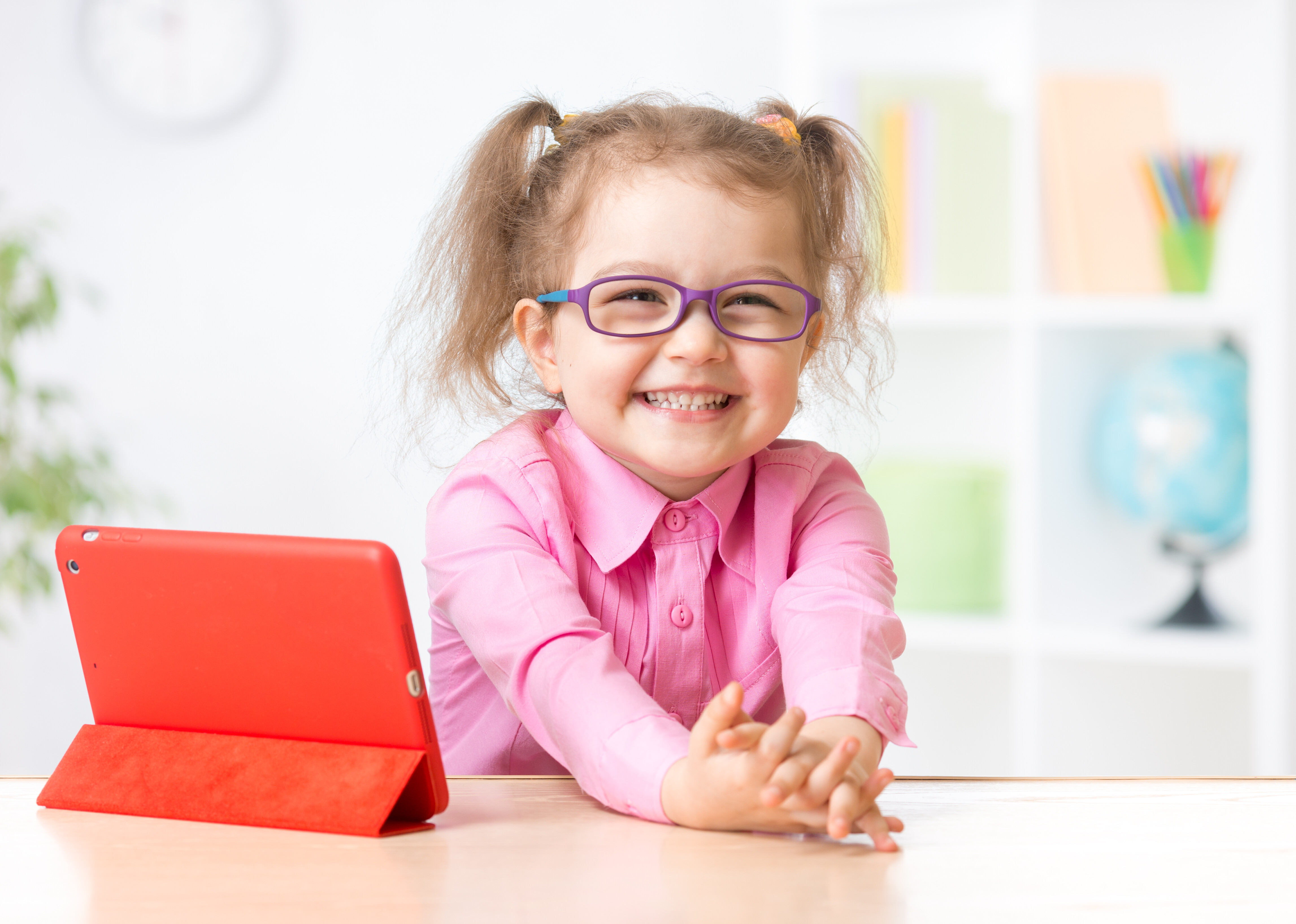 Organizational StrengthsHead Start is one of the many programs operated by OVO.We value our staff.We are proud of our strong financial position.Our reputation is excellent for the quality of services provided.Initial Focus for the ERSEA Coordinator/Center DirectorAdhere to all Personnel Policies, Head Start Program Performance Standards, Program Policies and Procedures and Indiana Childcare Licensing Regulations and ensure that the Center operates according to all policies and procedures.Provide ongoing communication and information sharing with staff and parents. Ensure sufficient and proper supervision of all children at the site at all times.Work collaboratively with all staff to provide for the needs of the children in compliance with Head Start Performance Standards.Develop staff work schedules to assure appropriate child/staff ratios and adherence to Indiana Labor Laws.Longer term Focus for the ERSEA Coordinator/Center DirectorMaintain necessary documentation to ensure program meets Head Start Program Performance Standards, Indiana Daycare Licensing requirements and Paths-to Quality rating as appropriate.Maintain safety and oversee facilities and playground safety related maintenance and repair needs and environmental concerns for staff and children. The PositionReporting to the Head Start Director, the ERSEA & Family Services/Center Director directly supervises employees in the Center and carries out supervisory responsibilities in accordance with the organization’s policies and applicable laws.  Responsibilities include interviewing, orienting and training employees; planning, assigning and directing work; appraising performance, rewarding and disciplining employees; and resolving problems.  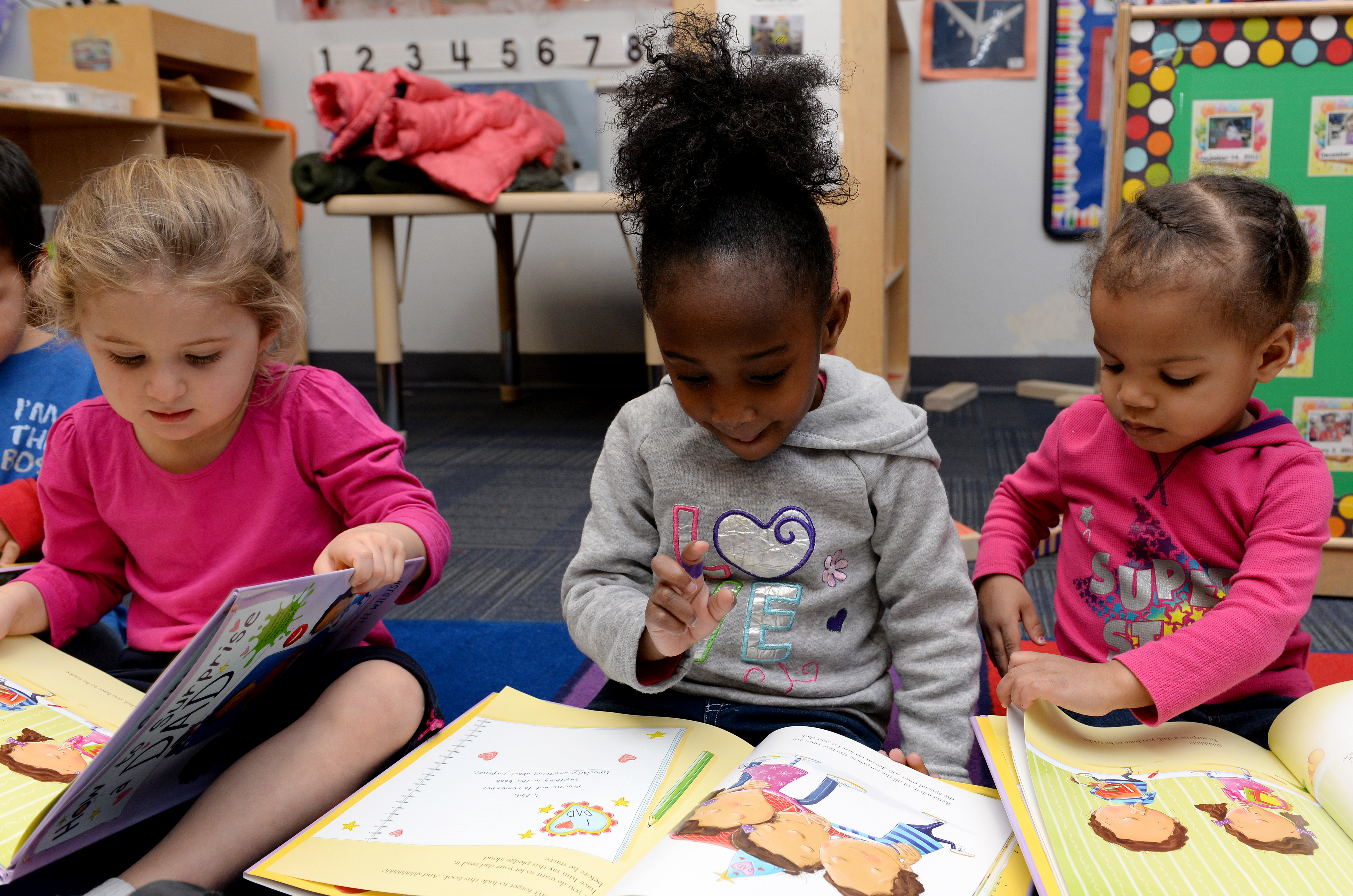 QualificationsBachelor’s degree in Early Childhood Education or a related field with relevant course work, and a minimum of three years related experience in an early childhood program, or otherwise meet the qualifications as indicated in 470 IAC 3-4.7-21. Supervisory experience preferred. Proven ability to communicate effectively in a professional manner.Must obtain education/credentials as required to meet compliance as a Center Director as described in CC Licensing Regulations 470 IAC 3-4.7-21. Must be able to be certified in CPR, First Aid and Universal Precautions and maintain certification throughout employment.Must have a valid driver’s license and current automobile insurance.Must be able to pass a physical exam, drug test and be free from TB providing an annual negative skin test or lung x-ray. Must pass a National Fingerprint Check, State criminal history background check and state CPS check as required by State Daycare Licensing standards.Must be 21 years or older.Personal Attributes Required for SuccessCommitment to Early Childhood EducationExcellent communicatorCollaborativeComfortable with changeRelatable, responsive to othersWell organizedCritical thinker  Timing and Application ProcessApplications received by 5:00 p.m. on Friday, September 3rd, 2021 are assured full consideration. It is wise to apply earlier if possible because additional application materials may be requested. It is anticipated that final candidate interviews will be held the week of September 9th, 2021 with a decision made shortly thereafter.To register as a candidate or view more information, please go to:http://www.ovoinc.orgAll submissions will be acknowledged and will be held in strict confidence.  All results are held strictly confidential. Contact InformationFor further information, please contact: Jamie Bare at (812) 265-5858. Or email: jbare@ovoinc.orgEQUAL OPPORTUNITYOVO is committed to creating an equitable organization that is inclusive and representative of the communities we serve. We recognize that our diversity is our strength, and it is critical to advancing our mission and enhancing the well-being of participants, staff, volunteers, and the community. As an affirmative action/equal opportunity employer, it is our policy to provide equal employment opportunities to all qualified individuals without regard to race, color, religion, national origin, marital or veteran status, genetic information, gender, age, non-disqualifying physical or mental disability, sexual orientation or any other legally protected status.Eligibility, Recruitment, Selection, Enrollment, & Attendance (ERSEA) & Family Services Coordinator/Center Director Position Profile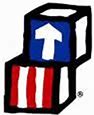 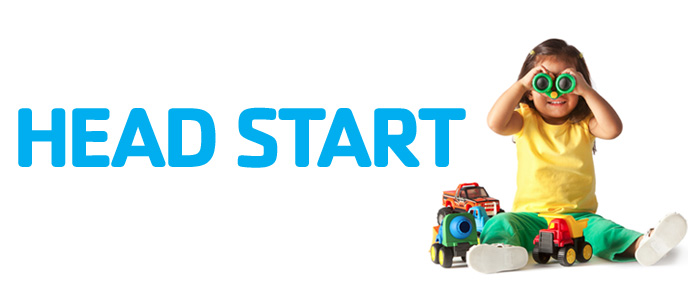 